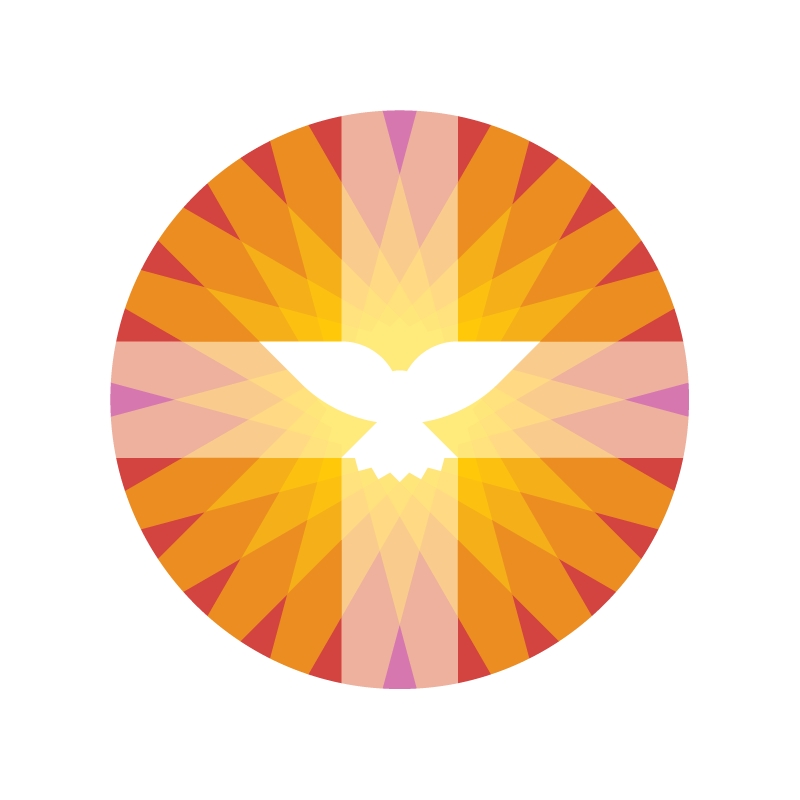 LITURGIEzondagmorgen 26 juni 2022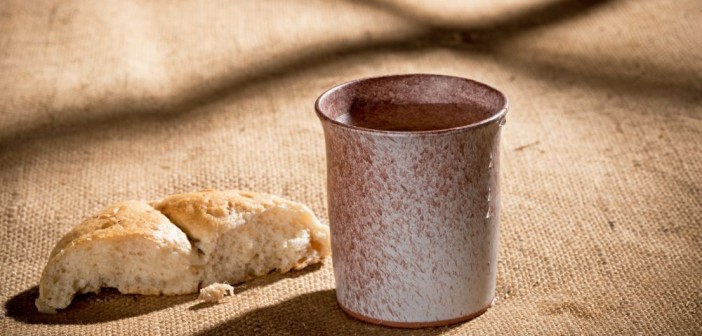 dienst van Schrift en TafelGroene Tuinkerkvoorganger: ds Hermie Hummelorganist: dhr Wim Smitambtsdrager: dhr Arie Kooimanorgelspelwelkom en mededelingen vanuit de kerkenraadVOORBEREIDINGaanvangslied (staande): lied 84, 1 en 2             (Hoe lieflijk, hoe goed is mij, Heer…)stil gebed, bemoediging en groetvg Openen wij ons hart voor God….vg Onze hulp is in de naam van de Heer  A DIE HEMEL EN AARDE GEMAAKT HEEFTvg Genade zij u en vrede….zingen: lied 84, 6             hierna gaat de gemeente zitteninleiding op de dienstopeningsgebed,        met gezongen ‘Heer, ontferm U…’ (3×)woord van vergeving en genadeloflied: lied 984, 1-4-5-6                   (Gezegend die de wereld schept…)    DIENST VAN DE SCHRIFTgebed bij de opening van het Woordpsalmlezing:       psalm 16, 1-2; 5-11 Evangelielezing: Lucas 9, 51-62 zingen: lied 531, 1 en 3                    (Jezus, die langs het water liep…)uitleg en verkondigingzingen geloofsbelijdenis (staande): lied 340-b        (Ik geloof in God de Vader…)gebeden: dankgebed, voorbeden en stil gebedinzameling van de geldelijke gaven          De diakenen maken de Tafel klaarDIENST VAN DE TAFELnodigingTafelgebed: tekst lied 403-d: ‘Die wij kennen als een Vader’–                             gesproken en gezongenbidden van het Onze Vader  vredegroet                         zingen: lied 270-g (Lam van God, o Christus...).instellingswoordendelen van brood en wijn             Tijdens het uitdelen van brood en wijn: orgelspel.dankzeggingslotlied (staande): lied 966, 1 en 2    (Het heil des hemels werd ons deel…)wegzending en zegen           beaamd met gezongen AMEN: lied 415, 3orgelspel----------------------------------------------------------- Na de dienst:is er GEMEENTEBERAADGEZEGENDE ZONDAG!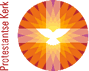 